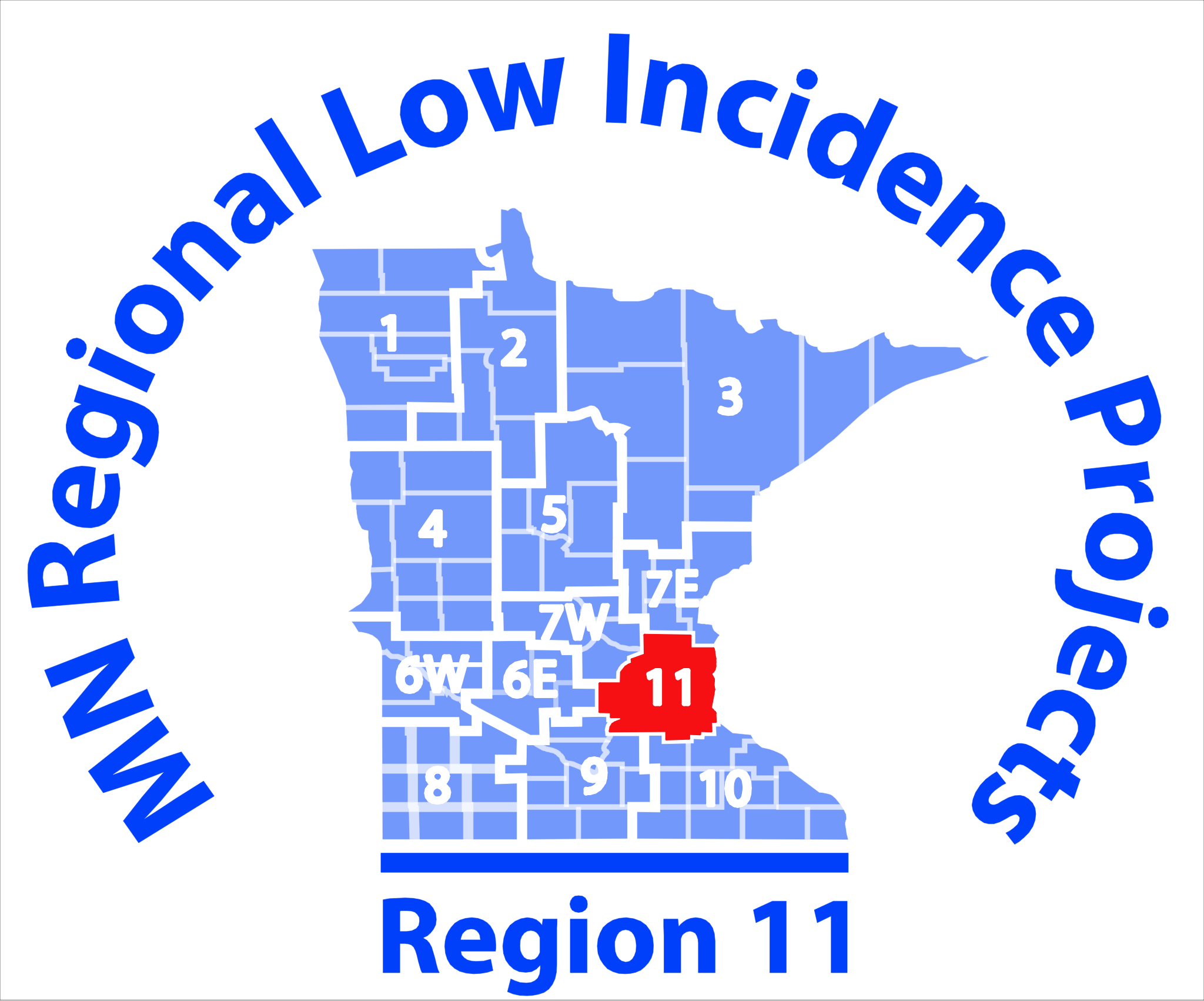 Blind/VI Community of Practice Agenda:September 27, 20171:00-3:00 p.m.Metro ECSUOak Room2 Pine Tree Drive Arden Hills, MN 5511212:30 Bring lunch and network – optional1:00 – 3:00 MeetingKelly Ward and Kim Simshauser, Co-Coaches   AGENDAFeedback and determine dates and places for elementary and middle school field tripsPlan date and logistics for High School Field TripDiscuss Chapter 4 (Tim and Megan)Follow-Up discussion regarding Christine Roman Lansky WorkshopLow Vision ClinicNote Taker: TBDThis initiative is made possible in whole with a grant from the Minnesota Department of Education using federal funding, CFDA 84.027A, Special Education – Grants to States.This event does not necessarily represent the policy of the federal Department of Education or the state Department of Education.  You should not assume endorsement by the federal or state government.